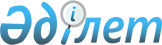 Тоғызақ селосының құрама бөліктеріне атауларын беру туралы
					
			Күшін жойған
			
			
		
					Қостанай облысы Қарабалық ауданы Тоғызақ село әкімінің 2012 жылғы 15 наурыздағы № 1 шешімі. Қостанай облысы Қарабалық ауданының Әділет басқармасында 2012 жылғы 12 сәуірдегі № 9-12-183 тіркелді. Күші жойылды - Қостанай облысы Қарабалық ауданы Тоғызақ село әкімінің 2012 жылғы 8 мамырдағы № 2 шешімімен

      Ескерту. Күші жойылды - Қостанай облысы Қарабалық ауданы Тоғызақ село әкімінің 2012.05.08 № 2 шешімімен.      "Қазақстан Республикасындағы жергілікті мемлекеттік басқару және өзін-өзі басқару туралы" Қазақстан Республикасының 2001 жылғы 23 қаңтардағы Заңы 35-бабының, "Қазақстан Республикасының әкімшілік - аумақтық құрылысы туралы" Қазақстан Республикасының 1993 жылғы 8 желтоқсандағы Заңының 14-бабы 4) тармақшасына негізінде, Тоғызақ селосының әкімі ШЕШТІ:



      1. Тоғызақ селосының құрама бөліктеріне атаулары осы шешімінің қосымшасына сәйкес берілсін.



      2. Осы шешім алғашқы ресми жарияланғаннан кейін күнтізбелік он күн өткен соң қолданысқа енгізіледі.      Тоғызақ селосының әкімі                    И. Проскурникова

Әкімінің          

2012 жылғы 15 наурыздағы  

№ 01 шешіміне қосымша    

Тоғызақ селосының бөліктеріне

атауларын беру туралы      1. Набережный көшесі

      2. Северный көшесі

      3. Железнодорожный көшесі

      4. Привокзальный көшесі

      5. Садовый көшесі

      6. Элеватор көшесі

      7. Целинный көшесі

      8. Степной көшесі

      9. Молодежный көшесі

      10. Комсомольский тұйық көшесі

      11. Южный тұйық көшесі
					© 2012. Қазақстан Республикасы Әділет министрлігінің «Қазақстан Республикасының Заңнама және құқықтық ақпарат институты» ШЖҚ РМК
				